AANVULLING SCHOOLREGLEMENT (schooljaar 2022-2023) : (*) Trimestriële rekeningen : De schoolrekeningen worden 3 maal per jaar met de leerlingen meegegeven: voor de kerstvakantie voor de paasvakantievoor de grote vakantie.  De rekeningen moeten betaald worden binnen de 14 dagen. Deze kan je met een overschrijving betalen. Gelieve bij de overschrijving de gestructureerde mededeling  te vermelden . Deze staat onderaan op het voorgedrukte overschrijvingsformulier.(*) Indien jij of je ouders problemen ondervinden met het betalen van de schoolrekening, kunnen jullie contact opnemen met mevr. Nele op nele.de.smet@sjabi.be – 03/897.96.70 – 0491/56.49.12.Er kunnen afspraken worden gemaakt over een aangepaste manier van betalen. Wij verzekeren jou en je ouders een discrete behandeling van jullie vraag.Directie en leerkrachtenAANVULLING SCHOOLREGLEMENT (schooljaar  2022-2023) : (*) Trimestriële rekeningen : De schoolrekeningen worden 3 maal per jaar met de leerlingen meegegeven: voor de kerstvakantie voor de paasvakantievoor de grote vakantie.  De rekeningen moeten betaald worden binnen de 14 dagen. Deze kan je met een overschrijving betalen. Gelieve bij de overschrijving de gestructureerde mededeling  te vermelden . Deze staat onderaan op het voorgedrukte overschrijvingsformulier.(*) Indien jij of je ouders problemen ondervinden met het betalen van de schoolrekening, kunnen jullie contact opnemen met mevr. Nele op nele.de.smet@sjabi.be – 03/897.96.70 – 0491/56.49.12.Er kunnen afspraken worden gemaakt over een aangepaste manier van betalen. Wij verzekeren jou en je ouders een discrete behandeling van jullie vraag.Directie en leerkrachtenAANVULLING SCHOOLREGLEMENT (schooljaar  2022-2023) : (*) Trimestriële rekeningen : De schoolrekeningen worden 3 maal per jaar met de leerlingen meegegeven: voor de kerstvakantie voor de paasvakantievoor de grote vakantie.  De rekeningen moeten betaald worden binnen de 14 dagen. Deze kan je met een overschrijving betalen. Gelieve bij de overschrijving de gestructureerde mededeling  te vermelden . Deze staat onderaan op het voorgedrukte overschrijvingsformulier.(*) Indien jij of je ouders problemen ondervinden met het betalen van de schoolrekening, kunnen jullie contact opnemen met mevr. Nele op nele.de.smet@sjabi.be – 03/897.96.70 – 0491/56.49.12.Er kunnen afspraken worden gemaakt over een aangepaste manier van betalen. Wij verzekeren jou en je ouders een discrete behandeling van jullie vraag.Directie en leerkrachtenAANVULLING SCHOOLREGLEMENT (schooljaar  2022-2023) : (*) Trimestriële rekeningen : De schoolrekeningen worden 3 maal per jaar met de leerlingen meegegeven: voor de kerstvakantie voor de paasvakantievoor de grote vakantie.  De rekeningen moeten betaald worden binnen de 14 dagen. Deze kan je met een overschrijving betalen. Gelieve bij de overschrijving de gestructureerde mededeling  te vermelden . Deze staat onderaan op het voorgedrukte overschrijvingsformulier.(*) Indien jij of je ouders problemen ondervinden met het betalen van de schoolrekening, kunnen jullie contact opnemen met mevr. Nele op nele.de.smet@sjabi.be – 03/897.96.70 – 0491/56.49.12.Er kunnen afspraken worden gemaakt over een aangepaste manier van betalen. Wij verzekeren jou en je ouders een discrete behandeling van jullie vraag.Directie en leerkrachten2.4  SCHOOLREKENING:  bijdrageregeling  OPLEIDING BASIS METAAL _ 2DE JAARDEEL A: VERPLICHTE UITGAVEN AAN TE KOPEN OP SCHOOLDEEL A: VERPLICHTE UITGAVEN AAN TE KOPEN OP SCHOOLVerplichte uitgaven zijn uitgaven die jij of je ouders zeker moeten betalen. Zaken die de school als enige aanbiedt, koop je verplicht aan op school. Verplichte uitgaven zijn uitgaven die jij of je ouders zeker moeten betalen. Zaken die de school als enige aanbiedt, koop je verplicht aan op school. eenheidsprijsSchoolagenda van de school€ 9,00Set plastic mapjes huistaken  
blauw – geel – rood€ 0,50LO t- shirt met logo van de school€ 12,50Waarborg werkkoffer € 40,00Waarborg sleutel voor eigen locker€ 5,00Huur locker€ 5,00DEEL B: VERPLICHTE UITGAVEN DEEL B: VERPLICHTE UITGAVEN DEEL B: VERPLICHTE UITGAVEN Verplichte uitgaven zijn uitgaven die jij of je ouders zeker moeten betalen.  (bijvoorbeeld het betalen van kopieën, uitstappen, ...)Verplichte uitgaven zijn uitgaven die jij of je ouders zeker moeten betalen.  (bijvoorbeeld het betalen van kopieën, uitstappen, ...)Verplichte uitgaven zijn uitgaven die jij of je ouders zeker moeten betalen.  (bijvoorbeeld het betalen van kopieën, uitstappen, ...)eenheidsprijsOnkosten per schooljaar, verdeeld over 3 trimesters. (*)Onkosten per schooljaar, verdeeld over 3 trimesters. (*)€ 20,00(€ 60,00/schooljaar)Zwemmen Zwemmen € 1,20/zwembeurtsporadischVervoersonkosten per schooljaarVervoersonkosten per schooljaar€ 5,00Sportdag (1 per schooljaar)Sportdag (1 per schooljaar)€ 20,00 - € 25,00Culturele uitstappenCulturele uitstappen€ 10,00CreanamiddagCreanamiddag€ 2,00Turnzak met sportschoenen, zwarte of blauwe broek - zwempakTurnzak met sportschoenen, zwarte of blauwe broek - zwempakExtra murale uitstap: 2-daagseExtra murale uitstap: 2-daagse€ 80,00(richtprijs)Werkkledij (indien nodig): Werkkledij (indien nodig): Werkkledij (indien nodig): Brandvertragende overall€ 40,00Veiligheidsschoenen€ 22,00Veiligheidsbril€ 7,00Lashandschoenen€ 5,00Oordopjes met koord€ 1,50DEEL C: MATERIAAL NODIG VOOR DE LESSEN AAN TE KOPEN IN EEN WINKEL NAAR KEUZEDEEL C: MATERIAAL NODIG VOOR DE LESSEN AAN TE KOPEN IN EEN WINKEL NAAR KEUZEDEEL C: MATERIAAL NODIG VOOR DE LESSEN AAN TE KOPEN IN EEN WINKEL NAAR KEUZEDEEL C: MATERIAAL NODIG VOOR DE LESSEN AAN TE KOPEN IN EEN WINKEL NAAR KEUZEDEEL C: MATERIAAL NODIG VOOR DE LESSEN AAN TE KOPEN IN EEN WINKEL NAAR KEUZEVerplichte uitgaven zijn uitgaven die jij of je ouders zeker moeten betalen. Je kiest vrij waar je deze zaken aankoopt.Verplichte uitgaven zijn uitgaven die jij of je ouders zeker moeten betalen. Je kiest vrij waar je deze zaken aankoopt.Verplichte uitgaven zijn uitgaven die jij of je ouders zeker moeten betalen. Je kiest vrij waar je deze zaken aankoopt.Verplichte uitgaven zijn uitgaven die jij of je ouders zeker moeten betalen. Je kiest vrij waar je deze zaken aankoopt.Verplichte uitgaven zijn uitgaven die jij of je ouders zeker moeten betalen. Je kiest vrij waar je deze zaken aankoopt.eenheidsprijsaantaltotaal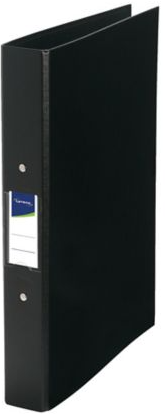 Ringmap met 2 ringen, rug 5 cm(verschillende kleuren)€ 1,703€ 5,10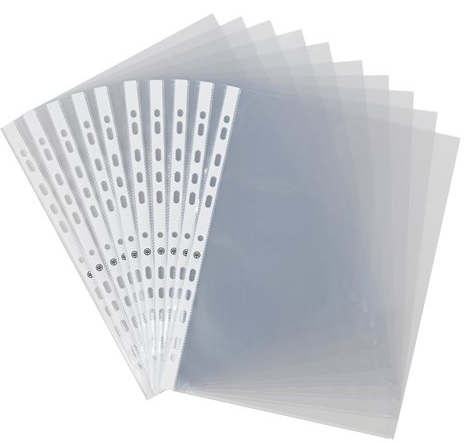 Doorzichtig plastieken mapje met gaatjes om in ringmap te steken€ 0,0545€ 2,25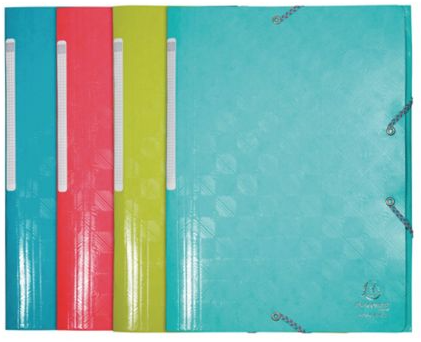 Huistakenmap A4 3 kleppen/elastiek(verschillende kleuren)€ 1,201€ 1,20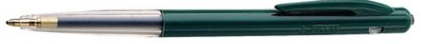 Balpen groen€ 0,501€ 0,50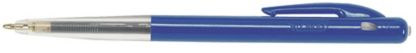 Balpen blauw € 1,002€ 2,00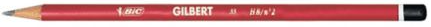 Potlood 2 HB€ 0,201€ 0,20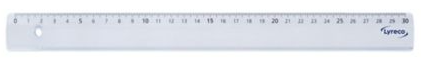 Lat 30 cm€ 0,601€ 0,60Hangslot voor werkkofferDEEL D: NIET VERPLICHTE UITGAVEN DEEL D: NIET VERPLICHTE UITGAVEN Niet verplichte uitgaven zijn: uitgaven voor zaken die je niet verplicht moet aankopen of activiteiten waar je niet verplicht aan moet deelnemen.maar als je ze aankoopt of deelneemt, dan moeten jij of je ouders er wel een bijdrage voor betalen.De bedragen zijn richtprijzen, het kan iets meer maar het kan ook iets minder zijn.Het schoolbestuur baseert zich voor het bepalen van de richtprijs op de prijs die de zaak of de activiteit vorig schooljaar kostte. Deze lijst werd overlegd in de schoolraad.Niet verplichte uitgaven zijn: uitgaven voor zaken die je niet verplicht moet aankopen of activiteiten waar je niet verplicht aan moet deelnemen.maar als je ze aankoopt of deelneemt, dan moeten jij of je ouders er wel een bijdrage voor betalen.De bedragen zijn richtprijzen, het kan iets meer maar het kan ook iets minder zijn.Het schoolbestuur baseert zich voor het bepalen van de richtprijs op de prijs die de zaak of de activiteit vorig schooljaar kostte. Deze lijst werd overlegd in de schoolraad.eenheidsprijsWarme maaltijd€ 3,50Broodjes€ 2,50Soep€ 0,50Soepkaart (12x)€ 5,002.4  SCHOOLREKENING:  bijdrageregeling  OPLEIDING BASIS METAAL _ 3DE JAARDEEL A: VERPLICHTE UITGAVEN AAN TE KOPEN OP SCHOOLDEEL A: VERPLICHTE UITGAVEN AAN TE KOPEN OP SCHOOLVerplichte uitgaven zijn uitgaven die jij of je ouders zeker moeten betalen. Zaken die de school als enige aanbiedt, koop je verplicht aan op school. Verplichte uitgaven zijn uitgaven die jij of je ouders zeker moeten betalen. Zaken die de school als enige aanbiedt, koop je verplicht aan op school. eenheidsprijsSchoolagenda van de school€ 9,00Set plastic mapjes huistaken  
blauw – geel – rood€ 0,50LO t- shirt met logo van de school€ 12,50Waarborg sleutel voor eigen locker€ 5,00Huur locker€ 5,00DEEL B: VERPLICHTE UITGAVEN DEEL B: VERPLICHTE UITGAVEN DEEL B: VERPLICHTE UITGAVEN Verplichte uitgaven zijn uitgaven die jij of je ouders zeker moeten betalen.  (bijvoorbeeld het betalen van kopieën, uitstappen, ...)Verplichte uitgaven zijn uitgaven die jij of je ouders zeker moeten betalen.  (bijvoorbeeld het betalen van kopieën, uitstappen, ...)Verplichte uitgaven zijn uitgaven die jij of je ouders zeker moeten betalen.  (bijvoorbeeld het betalen van kopieën, uitstappen, ...)eenheidsprijsOnkosten per schooljaar, verdeeld over 3 trimesters. (*)Onkosten per schooljaar, verdeeld over 3 trimesters. (*)€ 20,00(€ 60,00/schooljaar)Zwemmen Zwemmen € 1,20/zwembeurtsporadischVervoersonkosten per schooljaarVervoersonkosten per schooljaar€ 5,00Sportdag (1 per schooljaar)Sportdag (1 per schooljaar)€ 20,00 - € 25,00Culturele uitstappenCulturele uitstappen€ 10,00CreanamiddagCreanamiddag€ 2,00Turnzak met sportschoenen, zwarte of blauwe broek - zwempakTurnzak met sportschoenen, zwarte of blauwe broek - zwempakExtra murale uitstap: 2-daagseExtra murale uitstap: 2-daagse€ 80,00(richtprijs)Werkkledij: Werkkledij: Werkkledij: Brandvertragende overall€ 40,00Veiligheidsschoenen€ 22,00Veiligheidsbril€ 7,00Lashandschoenen€ 5,00Oordopjes met koord€ 1,50DEEL C: MATERIAAL NODIG VOOR DE LESSEN AAN TE KOPEN IN EEN WINKEL NAAR KEUZEDEEL C: MATERIAAL NODIG VOOR DE LESSEN AAN TE KOPEN IN EEN WINKEL NAAR KEUZEDEEL C: MATERIAAL NODIG VOOR DE LESSEN AAN TE KOPEN IN EEN WINKEL NAAR KEUZEDEEL C: MATERIAAL NODIG VOOR DE LESSEN AAN TE KOPEN IN EEN WINKEL NAAR KEUZEDEEL C: MATERIAAL NODIG VOOR DE LESSEN AAN TE KOPEN IN EEN WINKEL NAAR KEUZEVerplichte uitgaven zijn uitgaven die jij of je ouders zeker moeten betalen. Je kiest vrij waar je deze zaken aankoopt.Verplichte uitgaven zijn uitgaven die jij of je ouders zeker moeten betalen. Je kiest vrij waar je deze zaken aankoopt.Verplichte uitgaven zijn uitgaven die jij of je ouders zeker moeten betalen. Je kiest vrij waar je deze zaken aankoopt.Verplichte uitgaven zijn uitgaven die jij of je ouders zeker moeten betalen. Je kiest vrij waar je deze zaken aankoopt.Verplichte uitgaven zijn uitgaven die jij of je ouders zeker moeten betalen. Je kiest vrij waar je deze zaken aankoopt.eenheidsprijsaantaltotaalRingmap met 2 ringen, rug 5 cm(verschillende kleuren)€ 1,703€ 5,10Doorzichtig plastieken mapje met gaatjes om in ringmap te steken€ 0,0545€ 2,25Huistakenmap A4 3 kleppen/elastiek(verschillende kleuren)€ 1,201€ 1,20Balpen groen€ 0,501€ 0,50Balpen blauw € 1,002€ 2,00Potlood 2 HB€ 0,201€ 0,20Lat 30 cm€ 0,601€ 0,60Hangslot voor werkkofferDEEL D: NIET VERPLICHTE UITGAVEN DEEL D: NIET VERPLICHTE UITGAVEN Niet verplichte uitgaven zijn: uitgaven voor zaken die je niet verplicht moet aankopen of activiteiten waar je niet verplicht aan moet deelnemen.maar als je ze aankoopt of deelneemt, dan moeten jij of je ouders er wel een bijdrage voor betalen.De bedragen zijn richtprijzen, het kan iets meer maar het kan ook iets minder zijn.Het schoolbestuur baseert zich voor het bepalen van de richtprijs op de prijs die de zaak of de activiteit vorig schooljaar kostte. Deze lijst werd overlegd in de schoolraad.Niet verplichte uitgaven zijn: uitgaven voor zaken die je niet verplicht moet aankopen of activiteiten waar je niet verplicht aan moet deelnemen.maar als je ze aankoopt of deelneemt, dan moeten jij of je ouders er wel een bijdrage voor betalen.De bedragen zijn richtprijzen, het kan iets meer maar het kan ook iets minder zijn.Het schoolbestuur baseert zich voor het bepalen van de richtprijs op de prijs die de zaak of de activiteit vorig schooljaar kostte. Deze lijst werd overlegd in de schoolraad.eenheidsprijsWarme maaltijd€ 3,50Broodjes€ 2,50Soep€ 0,50Soepkaart (12x)€ 5,002.4  SCHOOLREKENING:  bijdrageregeling  OPLEIDING HOEKLASSEN _ 4DE JAARDEEL A: VERPLICHTE UITGAVEN AAN TE KOPEN OP SCHOOLDEEL A: VERPLICHTE UITGAVEN AAN TE KOPEN OP SCHOOLVerplichte uitgaven zijn uitgaven die jij of je ouders zeker moeten betalen. Zaken die de school als enige aanbiedt, koop je verplicht aan op school. Verplichte uitgaven zijn uitgaven die jij of je ouders zeker moeten betalen. Zaken die de school als enige aanbiedt, koop je verplicht aan op school. eenheidsprijsSchoolagenda van de school€ 9,00Set plastic mapjes huistaken  
blauw – geel – rood€ 0,50LO t- shirt met logo van de school€ 12,50Waarborg sleutel voor eigen locker€ 5,00Huur locker€ 5,00DEEL B: VERPLICHTE UITGAVEN DEEL B: VERPLICHTE UITGAVEN DEEL B: VERPLICHTE UITGAVEN Verplichte uitgaven zijn uitgaven die jij of je ouders zeker moeten betalen.  (bijvoorbeeld het betalen van kopieën, uitstappen, ...)Verplichte uitgaven zijn uitgaven die jij of je ouders zeker moeten betalen.  (bijvoorbeeld het betalen van kopieën, uitstappen, ...)Verplichte uitgaven zijn uitgaven die jij of je ouders zeker moeten betalen.  (bijvoorbeeld het betalen van kopieën, uitstappen, ...)eenheidsprijsOnkosten per schooljaar, verdeeld over 3 trimesters. (*)Onkosten per schooljaar, verdeeld over 3 trimesters. (*)€ 15,00(€ 45,00/schooljaar)Zwemmen Zwemmen € 1,20/zwembeurtsporadischVervoersonkosten per schooljaarVervoersonkosten per schooljaar€ 5,00Sportdag (1 per schooljaar)Sportdag (1 per schooljaar)€ 20,00 - € 25,00StartdagStartdag€ 8,00Culturele uitstappenCulturele uitstappen€ 10,00CreanamiddagCreanamiddag€ 2,00Turnzak met sportschoenen, zwarte of blauwe broek - zwempakTurnzak met sportschoenen, zwarte of blauwe broek - zwempakExtra murale uitstap: 3-daagseExtra murale uitstap: 3-daagse€ 140,00(richtprijs)StudiereisStudiereis€ 25,00Werkkledij: Werkkledij: Werkkledij: Brandvertragende overall€ 40,00Veiligheidsschoenen€ 22,00Veiligheidsbril€ 7,00Lashandschoenen€ 5,00Oordopjes met koord€ 1,50DEEL C: MATERIAAL NODIG VOOR DE LESSEN AAN TE KOPEN IN EEN WINKEL NAAR KEUZEDEEL C: MATERIAAL NODIG VOOR DE LESSEN AAN TE KOPEN IN EEN WINKEL NAAR KEUZEDEEL C: MATERIAAL NODIG VOOR DE LESSEN AAN TE KOPEN IN EEN WINKEL NAAR KEUZEDEEL C: MATERIAAL NODIG VOOR DE LESSEN AAN TE KOPEN IN EEN WINKEL NAAR KEUZEDEEL C: MATERIAAL NODIG VOOR DE LESSEN AAN TE KOPEN IN EEN WINKEL NAAR KEUZEVerplichte uitgaven zijn uitgaven die jij of je ouders zeker moeten betalen. Je kiest vrij waar je deze zaken aankoopt.Verplichte uitgaven zijn uitgaven die jij of je ouders zeker moeten betalen. Je kiest vrij waar je deze zaken aankoopt.Verplichte uitgaven zijn uitgaven die jij of je ouders zeker moeten betalen. Je kiest vrij waar je deze zaken aankoopt.Verplichte uitgaven zijn uitgaven die jij of je ouders zeker moeten betalen. Je kiest vrij waar je deze zaken aankoopt.Verplichte uitgaven zijn uitgaven die jij of je ouders zeker moeten betalen. Je kiest vrij waar je deze zaken aankoopt.eenheidsprijsaantaltotaalRingmap met 2 ringen, rug 5 cm(verschillende kleuren)€ 1,703€ 5,10Doorzichtig plastieken mapje met gaatjes om in ringmap te steken€ 0,0545€ 2,25Huistakenmap A4 3 kleppen/elastiek(verschillende kleuren)€ 1,201€ 1,20Balpen groen€ 0,501€ 0,50Balpen blauw € 1,002€ 2,00Potlood 2 HB€ 0,201€ 0,20Lat 30 cm€ 0,601€ 0,60Hangslot voor werkkofferDEEL D: NIET VERPLICHTE UITGAVEN DEEL D: NIET VERPLICHTE UITGAVEN Niet verplichte uitgaven zijn: uitgaven voor zaken die je niet verplicht moet aankopen of activiteiten waar je niet verplicht aan moet deelnemen.maar als je ze aankoopt of deelneemt, dan moeten jij of je ouders er wel een bijdrage voor betalen.De bedragen zijn richtprijzen, het kan iets meer maar het kan ook iets minder zijn.Het schoolbestuur baseert zich voor het bepalen van de richtprijs op de prijs die de zaak of de activiteit vorig schooljaar kostte. Deze lijst werd overlegd in de schoolraad.Niet verplichte uitgaven zijn: uitgaven voor zaken die je niet verplicht moet aankopen of activiteiten waar je niet verplicht aan moet deelnemen.maar als je ze aankoopt of deelneemt, dan moeten jij of je ouders er wel een bijdrage voor betalen.De bedragen zijn richtprijzen, het kan iets meer maar het kan ook iets minder zijn.Het schoolbestuur baseert zich voor het bepalen van de richtprijs op de prijs die de zaak of de activiteit vorig schooljaar kostte. Deze lijst werd overlegd in de schoolraad.eenheidsprijsWarme maaltijd€ 3,50Broodjes€ 2,50Soep€ 0,50Soepkaart (12x)€ 5,002.4  SCHOOLREKENING:  bijdrageregeling  OPLEIDING HOEKLASSEN _ 5DE JAARDEEL A: VERPLICHTE UITGAVEN AAN TE KOPEN OP SCHOOLDEEL A: VERPLICHTE UITGAVEN AAN TE KOPEN OP SCHOOLVerplichte uitgaven zijn uitgaven die jij of je ouders zeker moeten betalen. Zaken die de school als enige aanbiedt, koop je verplicht aan op school. Verplichte uitgaven zijn uitgaven die jij of je ouders zeker moeten betalen. Zaken die de school als enige aanbiedt, koop je verplicht aan op school. eenheidsprijsSchoolagenda van de school€ 9,00Set plastic mapjes huistaken  
blauw – geel – rood€ 0,50LO t- shirt met logo van de school€ 12,50Waarborg sleutel voor eigen locker€ 5,00DEEL B: VERPLICHTE UITGAVEN DEEL B: VERPLICHTE UITGAVEN DEEL B: VERPLICHTE UITGAVEN Verplichte uitgaven zijn uitgaven die jij of je ouders zeker moeten betalen.  (bijvoorbeeld het betalen van kopieën, uitstappen, ...)Verplichte uitgaven zijn uitgaven die jij of je ouders zeker moeten betalen.  (bijvoorbeeld het betalen van kopieën, uitstappen, ...)Verplichte uitgaven zijn uitgaven die jij of je ouders zeker moeten betalen.  (bijvoorbeeld het betalen van kopieën, uitstappen, ...)eenheidsprijsOnkosten per schooljaar, verdeeld over 3 trimesters. (*)Onkosten per schooljaar, verdeeld over 3 trimesters. (*)€ 15,00(€ 45,00/schooljaar)Zwemmen Zwemmen € 1,20/zwembeurtsporadischVervoersonkosten per schooljaarVervoersonkosten per schooljaar€ 5,00Sportdag (1 per schooljaar)Sportdag (1 per schooljaar)€ 20,00 - € 25,00StartdagStartdag€ 8,00StudiereisStudiereis€ 25,00CreanamiddagCreanamiddag€ 2,00Turnzak met sportschoenen, zwarte of blauwe broek - zwempakTurnzak met sportschoenen, zwarte of blauwe broek - zwempakExtra murale uitstap: eindejaarsreisExtra murale uitstap: eindejaarsreis€ 155,00(richtprijs)Werkkledij: Werkkledij: Werkkledij: Brandvertragende overall€ 40,00Veiligheidsschoenen€ 22,00Veiligheidsbril€ 7,00Lashandschoenen€ 5,00Oordopjes met koord€ 1,50DEEL C: MATERIAAL NODIG VOOR DE LESSEN AAN TE KOPEN IN EEN WINKEL NAAR KEUZEDEEL C: MATERIAAL NODIG VOOR DE LESSEN AAN TE KOPEN IN EEN WINKEL NAAR KEUZEDEEL C: MATERIAAL NODIG VOOR DE LESSEN AAN TE KOPEN IN EEN WINKEL NAAR KEUZEDEEL C: MATERIAAL NODIG VOOR DE LESSEN AAN TE KOPEN IN EEN WINKEL NAAR KEUZEDEEL C: MATERIAAL NODIG VOOR DE LESSEN AAN TE KOPEN IN EEN WINKEL NAAR KEUZEVerplichte uitgaven zijn uitgaven die jij of je ouders zeker moeten betalen. Je kiest vrij waar je deze zaken aankoopt.Verplichte uitgaven zijn uitgaven die jij of je ouders zeker moeten betalen. Je kiest vrij waar je deze zaken aankoopt.Verplichte uitgaven zijn uitgaven die jij of je ouders zeker moeten betalen. Je kiest vrij waar je deze zaken aankoopt.Verplichte uitgaven zijn uitgaven die jij of je ouders zeker moeten betalen. Je kiest vrij waar je deze zaken aankoopt.Verplichte uitgaven zijn uitgaven die jij of je ouders zeker moeten betalen. Je kiest vrij waar je deze zaken aankoopt.eenheidsprijsaantaltotaalRingmap met 2 ringen, rug 5 cm(verschillende kleuren)€ 1,703€ 5,10Doorzichtig plastieken mapje met gaatjes om in ringmap te steken€ 0,0545€ 2,25Huistakenmap A4 3 kleppen/elastiek(verschillende kleuren)€ 1,201€ 1,20Balpen groen€ 0,501€ 0,50Balpen blauw € 1,002€ 2,00Potlood 2 HB€ 0,201€ 0,20Lat 30 cm€ 0,601€ 0,60Hangslot voor werkkofferDEEL D: NIET VERPLICHTE UITGAVEN DEEL D: NIET VERPLICHTE UITGAVEN Niet verplichte uitgaven zijn: uitgaven voor zaken die je niet verplicht moet aankopen of activiteiten waar je niet verplicht aan moet deelnemen.maar als je ze aankoopt of deelneemt, dan moeten jij of je ouders er wel een bijdrage voor betalen.De bedragen zijn richtprijzen, het kan iets meer maar het kan ook iets minder zijn.Het schoolbestuur baseert zich voor het bepalen van de richtprijs op de prijs die de zaak of de activiteit vorig schooljaar kostte. Deze lijst werd overlegd in de schoolraad.Niet verplichte uitgaven zijn: uitgaven voor zaken die je niet verplicht moet aankopen of activiteiten waar je niet verplicht aan moet deelnemen.maar als je ze aankoopt of deelneemt, dan moeten jij of je ouders er wel een bijdrage voor betalen.De bedragen zijn richtprijzen, het kan iets meer maar het kan ook iets minder zijn.Het schoolbestuur baseert zich voor het bepalen van de richtprijs op de prijs die de zaak of de activiteit vorig schooljaar kostte. Deze lijst werd overlegd in de schoolraad.eenheidsprijsWarme maaltijd€ 3,50Broodjes€ 2,50Soep€ 0,50Soepkaart (12x)€ 5,00Lessen + examen theoretisch rijbewijs op school€ 65,00